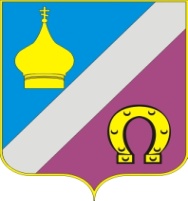 РОССИЙСКАЯ  ФЕДЕРАЦИЯ РОСТОВСКАЯ ОБЛАСТЬНЕКЛИНОВСКИЙ РАЙОНАДМИНИСТРАЦИЯНИКОЛАЕВСКОГО  СЕЛЬСКОГО ПОСЕЛЕНИЯПостановление       26.01.2017 г.                                                                                          № 15/1О внесении изменений  постановление  Администрацииот 02.12.2016 г. № 137«Об утверждении Порядка организации 
работы по рассмотрению обращений 
граждан в Администрации 
Николаевского сельского поселения»	                               В связи с изменением графика (режима) работы Администрации Николаевского сельского поселения, Администрация Николаевского сельского поселения постановляет:1.Внести изменения в подпункт 2.2 пункта 2 приложения к постановлению Администрации  Николаевского сельского поселения от 02.12.2016  № 137«Об утверждении Порядка организации работы по рассмотрению обращений граждан в Администрации Николаевского сельского поселения», изложив его в следующей редакции:«2.2. График (режим) работы Администрации Николаевского сельского поселения:понедельник – четверг 	– 9.00 – 18.00;пятница 			– 9.00 – 16.45;суббота и воскресенье 	– выходные дни;перерыв 			– 13.00 – 13.45.»2. Постановление  опубликовать (обнародовать) на  официальном сайте  Администрации Николаевского сельского поселения.3. Постановление вступает в силу с 01.02.2017 года.4. Организацию выполнения настоящего постановления возложить на главного специалиста Администрации Николаевского сельского поселения Левину Ольгу Геннадьевну.4. Контроль за исполнением настоящего постановления оставляю за собой.Глава АдминистрацииНиколаевского сельского поселения	М.В.Ткаченко